Wednesday 1st JulyWord problems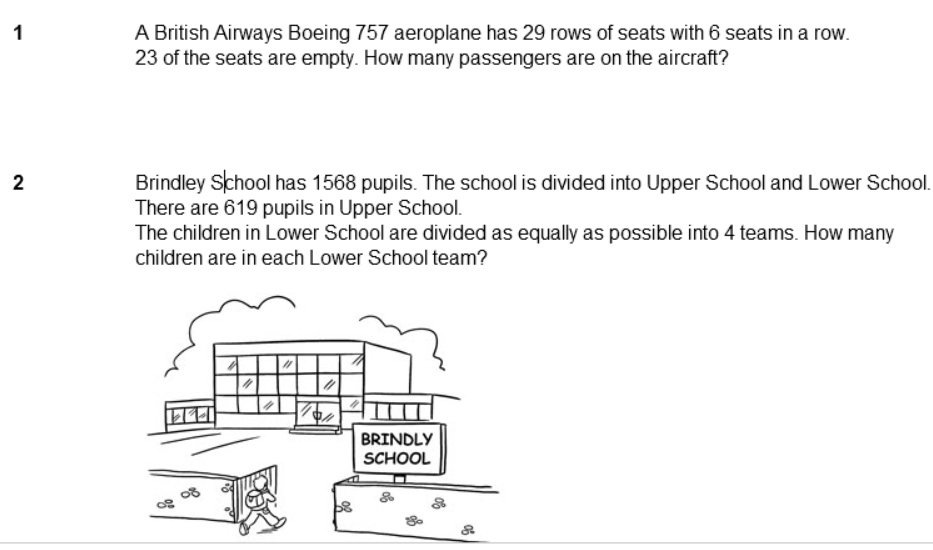 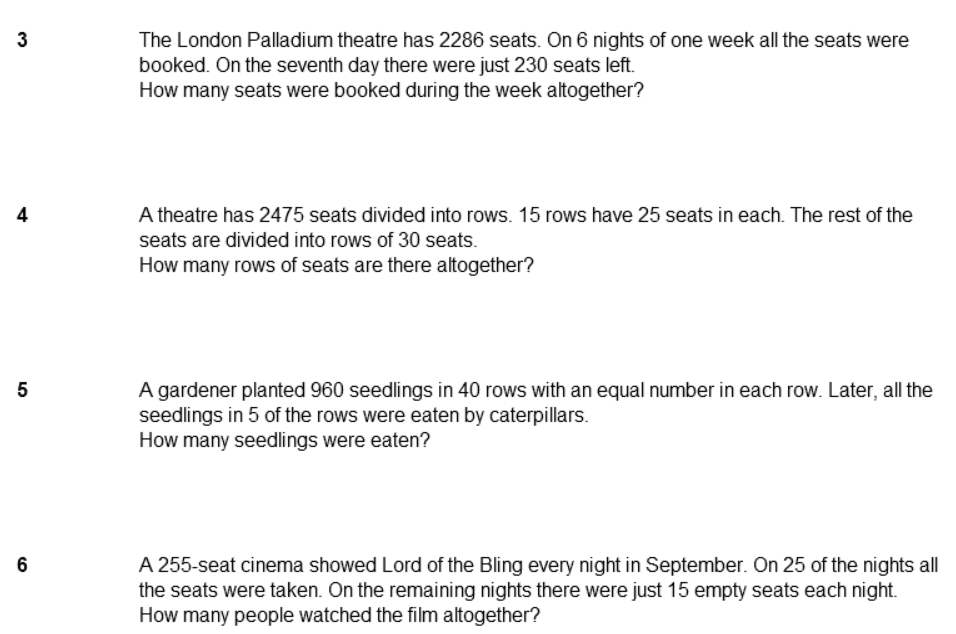 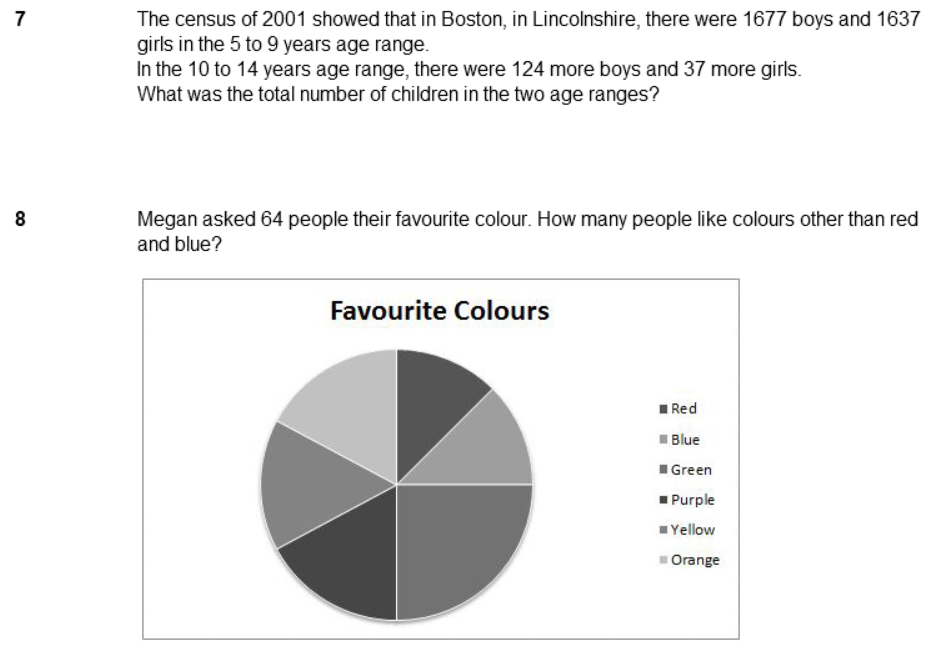 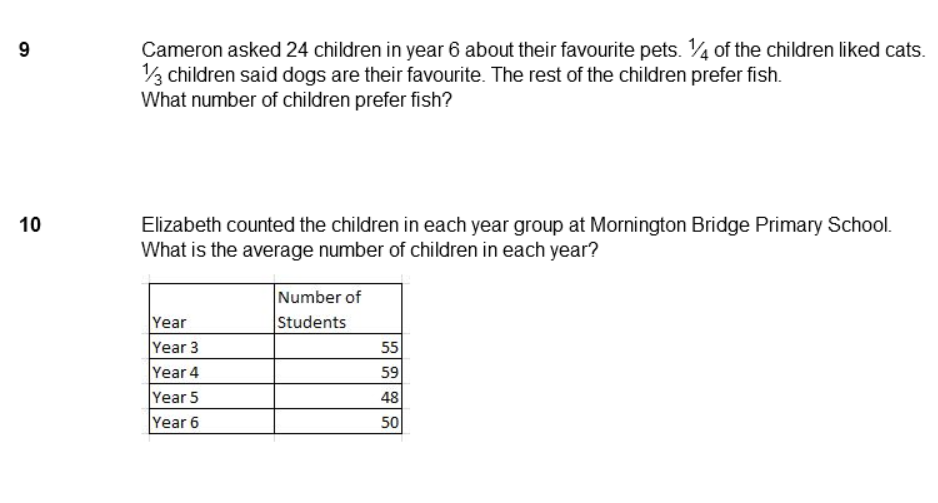 